Инструкция по установке мобильного приложения «Исполнитель» для устройств на платформе Android1. Отсканируйте QR код  или с мобильного устройства пройдите по ссылке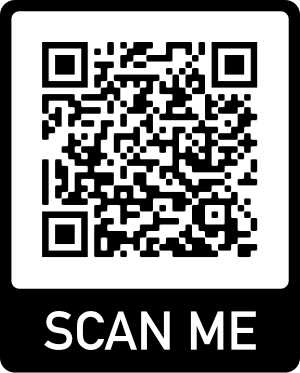 2. Скачайте файл для установки приложения: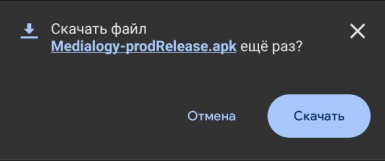 3. Начнется процесс скачивания, по завершении которого необходимо нажать «Открыть»: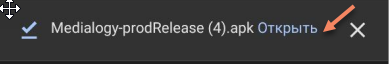 4. Установите приложение, нажав «Установить»: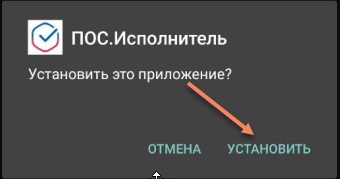 5. Далее появится информационное сообщение о неизвестном разработчике, на котором необходимо выбрать «Все равно установить»: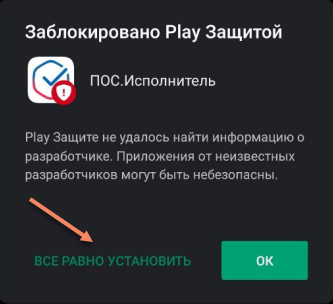 6. Открыть приложение, нажав «Открыть» 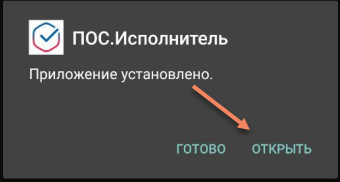 Инструкция по обновлению мобильного приложения «Исполнитель» для устройств на платформе AndroidПри выходе новой версии приложения Вы увидите в приложении сообщение: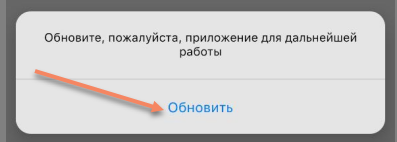 Нажмите «Обновить». Начнется процесс загрузки обновлений: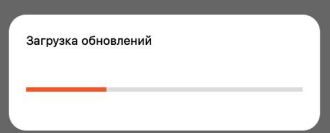 После завершения загрузки появится сообщение о необходимости настройки установки приложения от внешних источников. Нажмите «Настройки» (эту настройку потребуется выполнить только при первом обновлении приложения):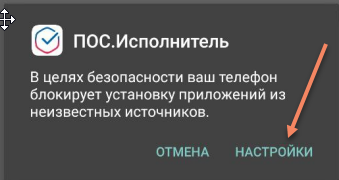 Разрешите установку приложения из внешних источников: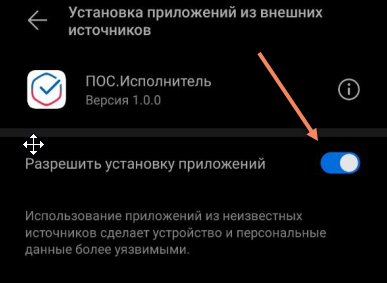 Вернитесь назад, нажав системную кнопку «Назад». Далее необходимо установить обновление для приложения, нажав «Установить»: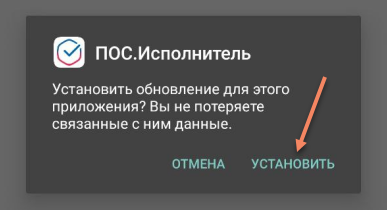 Далее по аналогии с первичной установкой установите приложение, нажав «Все равно установить» на экране сообщения о неизвестном разработчике:Откройте обновленное приложение.